PSL NOTEBOOK CHECK				                   Name_____________________________________________
4th Grading Period				                  “Unless it’s committed to paper, you can lose an idea forever” 
            											– the anonymous PSL student
TOTAL:   _____ /50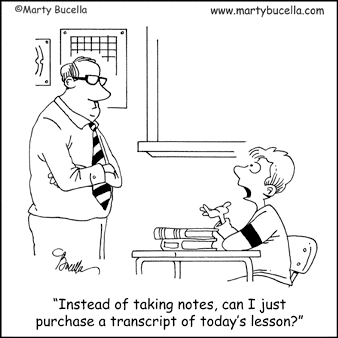 CLASS NOTES AND DAILY ACTIVITIESCLASS NOTES AND DAILY ACTIVITIESCLASS NOTES AND DAILY ACTIVITIESPointsDateDescription____/51/10The Power of Relationships:  Learning Targets, “The Little Boy & The Old Man”____/51/17Essential Questions; Resources; New Stuff____/51/29The Memory Project:  Causes; Individual/Systemic; Problem; Solutions; Individual/Systemic____/51/31Intergenerational Interviews:  Developing Interview Questions (3-5 questions for each topic)____/52/21Immigration:  Refugees; Sources; Hosting Countries; U.S. Resettlement Program; Trump/Warren____/25TOTALREADING NOTESREADING NOTESREADING NOTESPointsDateDescription____/51/12Reading notes on pp. 1-68 of Tuesdays with Morrie____/51/19Reading notes on pp. 69-129 of Tuesdays with Morrie____/51/22Reading notes on pp. 130-199 of Tuesdays with Morrie____/15TOTALREFLECTIONSREFLECTIONSREFLECTIONSPointsDateDescription____/101/22Service reflection #8:  How does Tuesdays With Morrie help you answer the question "What happens when we choose to invest time in others?"  Draw specific connections between the text and your service experiences.  ____/10TOTAL